4 Изучение влияния хозяйственной деятельности на состояние почвенного покрова на примере почв Ярославской областиЯрославская область расположена в таежно-лесной зоне, где преобладают почвы дерновые разной степени оподзоленности, образовавшиеся под переменным влиянием древесной и травянисто-луговой растительности. Почвообразующие породы представлены главным образом ледниковыми отложениями и бедны известью. Для дерново-подзолистых почв характерна малая мощность и бесструктурность пахотного слоя, недостаток органических веществ, повышенная кислотность, что обусловливает их низкое плодородие и необходимость внесения органических, минеральных удобрений, известкования и фосфоритования кислых почв.Климат Ярославской области умеренно-континентальный. В среднем за год на территории области выпадает около 500-600 мм осадков [4].На 1 января 2015 года в Ярославской области числится 698,1 тыс. га сельскохозяйственных угодий, в т.ч.: пашня – 529,2 тыс. га сенокосы – 55,7 тыс. га пастбища — 119,0 тыс. га [4].Результаты агрохимического обследования, полученные за 50 лет, выявили две основные тенденции в изменении почвенного плодородия:Постоянное снижение содержания гумуса, подвижных форм фосфора и калия;Увеличение площадей почв с кислой реакцией почвенного раствора.На рисунке 4.1 приведена подробная карта почв Ярославской области. 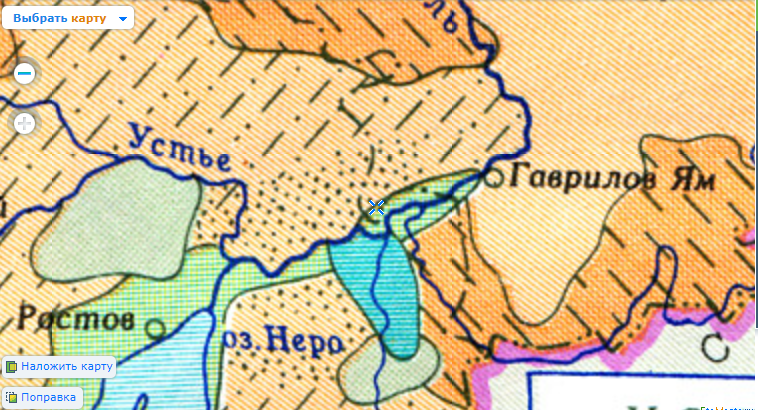 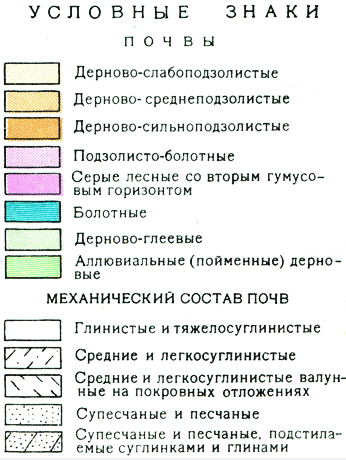 Рис. 4.1 Тематическая карта почв Ярославской областиНа карте почв Ярославской области (рисунок 4.1) видно, что на территории Гаврилов-Ямского района преобладают супесчаные дерново-среднеподзолистые почвы.  Содержание гумуса в этих почвах составляет 3-4% , а мощность гумусового горизонта варьируется около 10 см. Цвет почвенных горизонтов изменяется до светло-коричневого, поэтому в данном типе почвы преобладают соединения железа.  Автором работы были взяты образцы почв на трех точках местности. В таблице 4.1 приведены результаты анализа почв в еловом лесу, лугу, лесу.Таблица 4.1 Результаты анализа почвВ результате исследования (таблица 4.1) можно сделать выводы, что количество почвенных горизонтов зависит от многих факторов, такие как близкое расположение грунтовых вод к поверхности, что в свою очередь влияет на  морфологические признаки почвы.  В связи в этим переходный горизонт четвертый-пятый по степени влажности (сырая-мокрая почва). Содержание гумуса незначительно, по сравнению с самыми плодородными почвами-черноземами (содержание гумуса- от 8% до 9%). Величина гумусового горизонта маленькая(величина гумусового горизонта- от 80 до 100м). Еловый лесЛугЛесБереза (подлесок- рябина)Злаки, одуванчики, сурепка, звездчатка, осина, береза.  Близко находятся грунтовые воды  Кислица, рябина, черника, сосны, папоротник, яснотка желтая57,38514с.ш;39,83155в.д ;  высота: 109мВ урочище Репьевка; 57, 39 с.ш; 39,82 в.д ; высота: 111м; наклон: 5o58, 38 с.ш; 39,83 в.д ; высота: 120мАо  2см (лесная подстилка)Ао  4см (опад)Ао  4см (лесная подстилка)А  9см; 10 yr 32; m1=80,14 через неделю m2=62Включения:  корни; влажность:  холодит руку; плотность:  рыхлый; мех. состав: суглинок; структура: среднекомковатая; карбонатность: не кипит; pH=6,5А  34см; 10 yr 32; m1=143,4 через неделю m2=120Включения:  нет; влажность:  свежая; плотность:  уплотненный; мех. состав: супесь; структура: слабокомковатая; карбонатность: не кипит; каменистость: среднекаменистая; pH=6,7А  19см; 7,5 yr 33; m1=58,19 через неделю m2=50Включения:  корни; влажность:  свежая; плотность:  уплотненный; мех. состав: суглинок; структура: бесструктурный; карбонатность: не кипит; каменистость: слабокаменистый; pH=6,7АА2  18см; 10 yr 46; Включения:  корни; влажность:  холодит руку; плотность:  рыхлый; мех. состав: суглинок; структура: слабокомковатая; карбонатность: не кипитА2  39см; 10 yr 44; В   62см; 10 yr 44; m1=125,15 через неделю m2=216Включения:  нет; влажность:  свежий+оглеение; плотность:  плотный; мех. состав: суглинок; структура: комковатый; карбонатность: не кипит; pH=6,4А2   38см; 10 yr 54; m1=71,85 через неделю m2=65Включения:  корни; влажность:  холодит руку; плотность:  уплотненный; мех. состав: суглинок; структура: мелкопризматическая; карбонатность: не кипит; pH=6,39А2В   60см; 7,5 yr 44; m1=125,49 через неделю m2=108Включения:  нет; влажность:  свежий-мокрый; плотность:  рыхлый; мех. состав: супесь; структура: мелкокомковатый; карбонатность: не кипит; pH=6.63B   77см; 7,5 yr 46; m1=108,93 через неделю m2=100Включения:  корни единичн. ; влажность:  холодит руку; плотность:  уплотненный; мех. состав: супесь; структура: крупнокомковатый (хорошо рассыпчатый);  карбонатность: не кипит; pH=6,05Выпас крупного рогатого скотаBC   77-80 см (вид мощн.); 7,5 yr 34Включения:  нет; влажность:  холодит руку; плотность:  уплотненный; мех. состав: супесь; структура: мелкокомковатый;  карбонатность: не кипит 